12fed Gynhadledd Dysgu ac Addysgu12th Annual Learning and Teaching Conference10-12 Medi 2024 | 10-12 September 2024Are we responsible for our Cultural Heritage?Alison PierseDysgu Gydol Oes | Lifelong LearningGallery education is a form of education I call 'guerilla learning'.  This is a 20 credit module on 'artefact education and interpretation' has been running since 2002 and has been revised many times to keep a-pace with changes in education and museum practice. This module  has given many students freelance employment and acts as an entree into PGCE courses and employment across the world. It has attracted a Christian Marsh Award for gallery volunteers, as well as heritage funding.This year it is revised again in readiness for academic year 2024-5, assessment have pivoted to give students the skills in creating  social media content. Students are given the skills of being a gallery education manager and have the opportunity to experience this live with an Aberdabbadoo tour.- a live cultural heritage experience. Are the students ready for the workplace? Do the learning outcomes link to tangible transferable skills? The SSBAT- (at the end of the module the... Students Should Be Able to? Yes they are!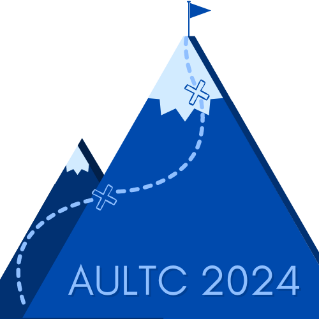 